тридцать восьмая сессия 				          от 23 октября 2023 годатретьего  созыва                                         				   № 237			О внесении изменений в Генеральный план Кужмаринского сельского поселения Советского муниципального района Республики Марий Эл           В соответствии со статьей 24 Градостроительного кодекса Российской Федерации, п. 20 ч.1 ст.14 Федерального Закона от 06.10.2003г. № 131-ФЗ "Об общих принципах организации местного самоуправления в Российской Федерации», Уставом Кужмаринского сельского поселения Советского муниципального района Республики Марий Эл, на основании заключения о общественных обсуждений по вопросу внесений  изменений в Генеральный план Кужмаринского сельского поселения Советского муниципального района Республики Марий Эл, Собрание депутатов Кужмаринского сельского поселения Советского муниципального района Республики Марий Эл решило: 	1.  Генеральный план Кужмаринского сельского поселения Советского муниципального района Республики Марий Эл, утвержденный решением Собрания депутатов Кужмаринского сельского поселения от 10 декабря 2012 года № 192,  утвердить в новой редакции (Прилагается).	2. Обнародовать настоящее решение и разместить на официальном сайте  в информационно-телекоммуникационной сети Интернет официальный интернет – портал Республики Марий Эл (адрес доступа: http://mari-el.gov.ru).         3. Настоящее решение вступает в силу после обнародования.                     ГлаваКужмаринского сельского поселения                                             Т.Н.Рябинина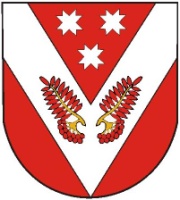 РОССИЙ ФЕДЕРАЦИЙМАРИЙ ЭЛ РЕСПУБЛИКЫСЕСОВЕТСКИЙ МУНИЦИПАЛ РАЙОНЫСО КУЖМАРИЙ ЯЛ ШОТАН ИЛЕМЫН ДЕПУТАТ-ВЛАК ПОГЫНЖОРОССИЙ ФЕДЕРАЦИЙМАРИЙ ЭЛ РЕСПУБЛИКЫСЕСОВЕТСКИЙ МУНИЦИПАЛ РАЙОНЫСО КУЖМАРИЙ ЯЛ ШОТАН ИЛЕМЫН ДЕПУТАТ-ВЛАК ПОГЫНЖОРОССИЙСКАЯ ФЕДЕРАЦИЯРЕСПУБЛИКА МАРИЙ ЭЛСОБРАНИЕ ДЕПУТАТОВ КУЖМАРИНСКОГО СЕЛЬСКОГО ПОСЕЛЕНИЯ СОВЕТСКОГО МУНИЦИПАЛЬНОГО РАЙОНАРОССИЙСКАЯ ФЕДЕРАЦИЯРЕСПУБЛИКА МАРИЙ ЭЛСОБРАНИЕ ДЕПУТАТОВ КУЖМАРИНСКОГО СЕЛЬСКОГО ПОСЕЛЕНИЯ СОВЕТСКОГО МУНИЦИПАЛЬНОГО РАЙОНАПУНЧАЛПУНЧАЛРЕШЕНИЕРЕШЕНИЕ